                                 SEMANA NACIONAL DEL ENFERMO 2020                                                   “Anda y haz tú lo mismo” Lc.10, 37                                                       Pastoral de la Salud y Vida. Arquidiócesis de Puerto Montt.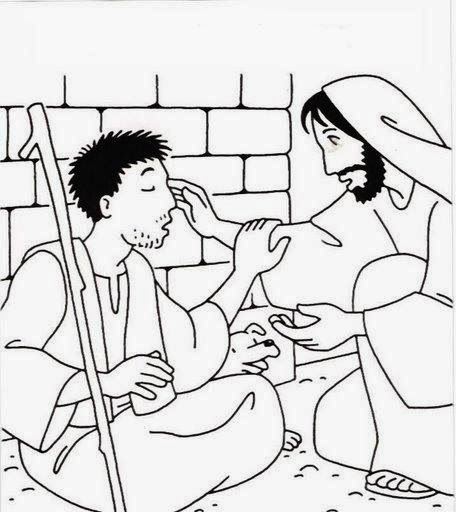 	Como es tradicional, todos los años se celebra la Semana Nacional del Enfermo	Entre el 7 al 15 de septiembre. En este contexto la Pastoral Arquidiocesana de 	Salud y Vida, con la Asesoría de la Vicaría Pastoral y en el marco de las lasrestricciones	restricciones que vive el país por la pandemia de Covid-19, ha elaborado el                                                        siguiente calendario de actividades vía online.FechaActividadesLunes 7-09-2018:00 horas:  Inicio Semana del Enfermo. Eucaristía. Parroquia Madre del Pueblo de Dios, presidida por P. Carlos Villanueva, Capellán del Hospital Puerto Montt.Martes 8-09-2020.00 horas: Oración DiáconoTaller de Formación “MISIÓN DE LA PARROQUIA CON LOS QUE SUFREN”Expositor: P. Carlos Villanueva. Capellán del Hospital Puerto Montt. Asociación Oratorio Mariano.Miércoles 9-09-2020:00 horas: Oración DiáconoTaller de Formación: “TODOS PROTAGONISTAS DE LA PASTORAL DE LA SALUD”Expositor: P. Nelson Pérez. Capellán Clínica Universitaria. Sacerdote diocesano.Jueves 10-09-2020:00 horas: Oración DiáconoTaller de Formación: “CUIDARSE PARA CUIDAR”Expositor: P. Pietro Magliozzi, Religioso Camiliano. Ex- presidente de la Comisión Nacional de la Salud, Médico, Doctor en Teología de la Pastoral de la Salud. Obispado de San Bernardo.Viernes 11-09-2020:00: Oración DiáconoEncuentro TestimonialExperiencias personales, en tiempo de pandemia, ¿Qué es lo que más le ha impactado en atención a los enfermos?Participarán representante de la Pastoral Salud, Parroquia San José Llanquihue. Voluntario Hospital Puerto Montt/ Profesional Hospital Puerto Montt/ Pastoral de Salud, Calbuco/ Representante Parroquia San José Obrero.Cierre: Mons.  Fernando Ramos. Arzobispo de Puerto Montt         Martes 15-09-20Fiesta Nuestra Señora de los Dolores. Eucaristía. Presidida por el Arzobispo de Puerto Montt, Monseñor Fernando Ramos Pérez. 19:00 horas.Estos encuentros se realizarán vía ZOOM habilitado por Arzobispado Puerto Montt quién pondrá a disposición el link de enlace correspondiente. Participantes: Equipos de Pastoral de la Salud Parroquial, MESC, Consagrados y todo católico que quiera formarse.